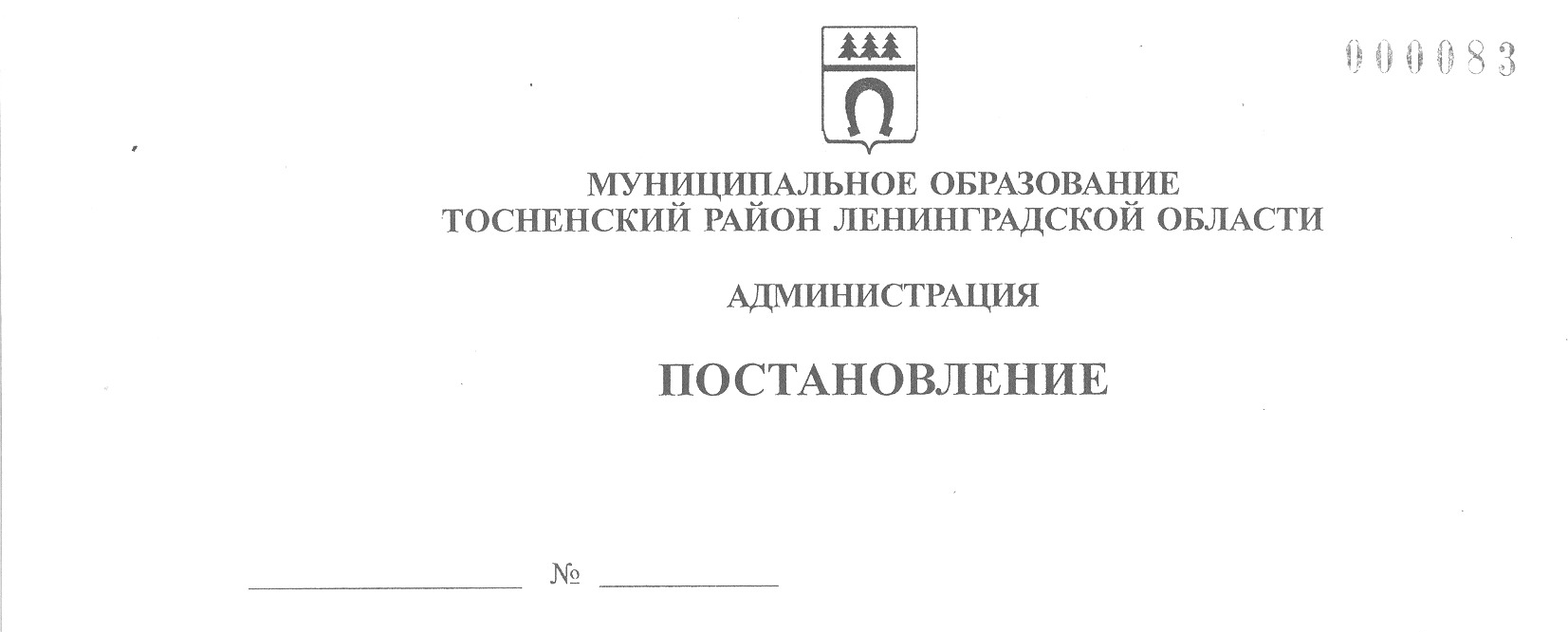 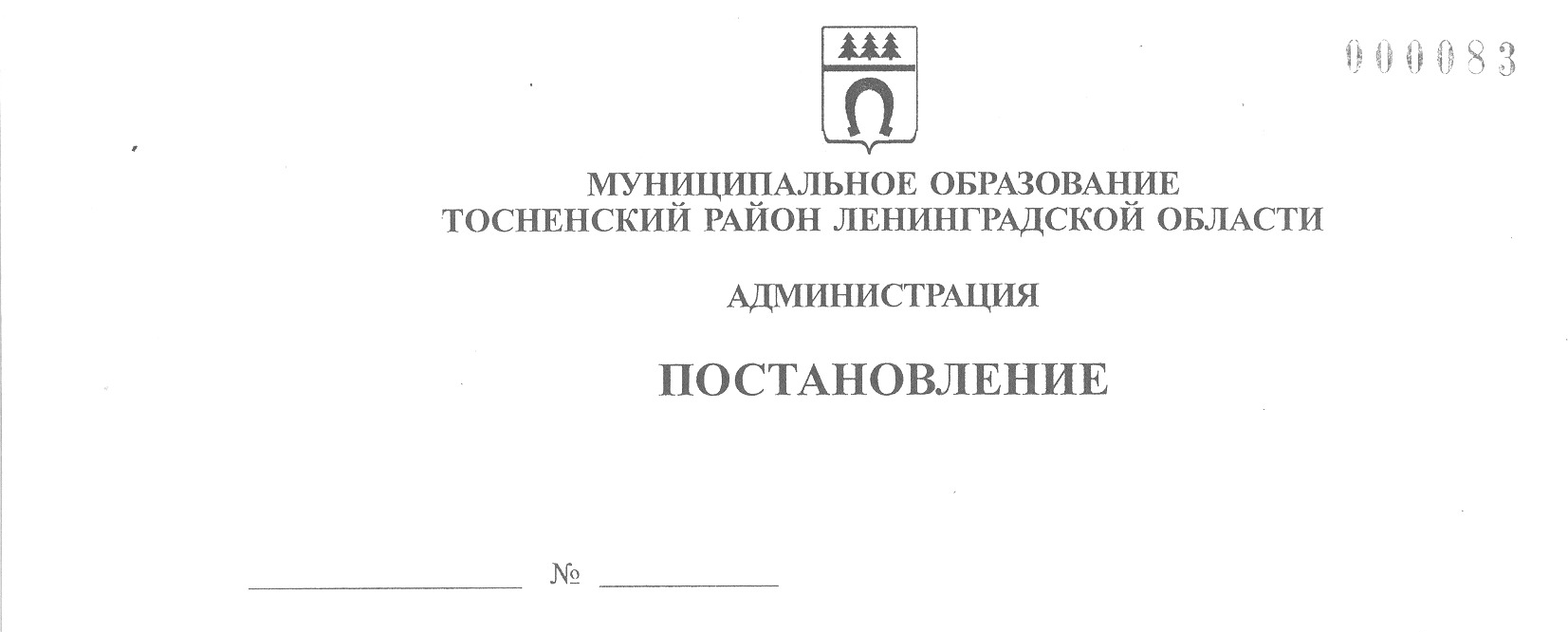       08.12.2023                          4170-паОб утверждении порядка определениянормативных затрат на оказание муниципальнойуслуги «Реализация дополнительныхобщеразвивающих программ» в соответствиис социальным сертификатомВ целях исполнения постановления администрации муниципального образования Тосненский район Ленинградской области от 10.07.2023 № 2419-па «Об утверждении Порядка предоставления субсидии юридическим лицам, индивидуальным предпринимателям, физическим лицам – производителям товаров, работ, услуг          на возмещение затрат, связанных с оказанием муниципальных услуг в социальной сфере в соответствии с социальным сертификатом», постановления администрации муниципального образования Тосненский район Ленинградской области                        от 06.07.2023 № 2418-па «Об утверждении Порядка предоставления субсидии юридическим лицам, индивидуальным предпринимателям, физическим лицам – производителям товаров, работ, услуг на обеспечение затрат, связанных с оказанием         муниципальных услуг в социальной сфере в соответствии с социальным сертификатом», администрация муниципального образования Тосненский район Ленинградской областиПОСТАНОВЛЯЕТ:1. Финансирование исполнителей муниципальной услуги «Реализация дополнительных общеразвивающих программ» в соответствии с социальным сертификатом с 01 января 2024 года осуществлять в соответствии с нормативными затратами, установленными по методике определения нормативных затрат на оказание муниципальных услуг, содержащейся в Положение о порядке формирования муниципального задания на оказание муниципальных услуг (выполнение работ) в отношении муниципальных учреждений и финансового обеспечения выполнения муниципального задания, утвержденном постановлением администрации муниципального          образования Тосненский район Ленинградской области от 24.12.2021 № 3070-па.2. Комитету образования администрации муниципального образования           Тосненский район Ленинградской области направить в сектор по взаимодействию     с общественностью комитета по организационной работе, местному самоуправлению, межнациональным и межконфессиональным отношениям администрации      муниципального образования Тосненский район Ленинградской области настоящее постановление для опубликования и обнародования в порядке, установленном    Уставом муниципального образования Тосненский муниципальный район Ленинградской области.3. Сектору по взаимодействию с общественностью комитета по организационной работе, местному самоуправлению, межнациональным и межконфессиональным отношениям администрации муниципального образования Тосненский район Ленинградской области обеспечить опубликование и обнародование настоящего    постановления в порядке, установленном Уставом муниципального образования    Тосненский муниципальный район Ленинградской области.4. Контроль за исполнением постановления возложить на первого заместителя главы администрации муниципального образования Тосненский район Ленинградской области Тычинского И.Ф.5. Настоящее постановление вступает в силу со дня его официального опубликования.Глава администрации                                                                              А.Г. КлементьевХорькова Наталия Андреевна, 8(81361)222825 гв